Joining instructions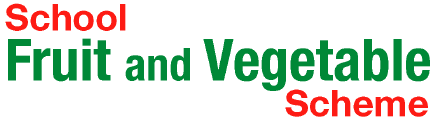 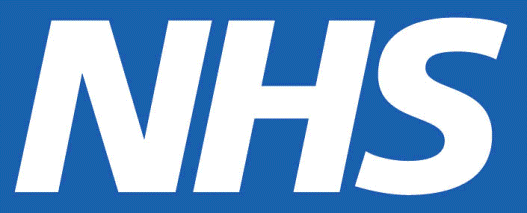 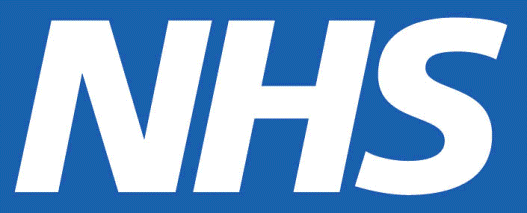 Please complete the information below, read the conditions of participation in the SFVS, and return this form to us. Details are at the bottom of this sheet. You will not be able to receive fruit until you have signed and returned this form.(*the person who will be responsible for the operation of the SFVS in the school and act as a point of contact)Term Dates Standard LA Term Dates   		Different to LA Term Dates Inset Days .Please insert the dates of your inset days for the academic year.  Please let us know if your school is open to accept deliveries or completely closed on inset dates.   If you are closed and cannot accept deliveries then your school may go without fruit for 2 days if the closure falls on your scheduled delivery dayFruit will only be provided for 190 days each academic year, without notification of inset dates deliveries will cease before the end of summer term once you have had 190 days of fruitKey Stage 1 Pupil Numbers – Please provide full breakdown and total the amount.Nursery Pupil Numbers – Please provide full breakdown and total the amount.Criteria for Nursery Classes• Nursery units must share an establishment number and be based on the same site as a participating primary or infant school.
• Participating primary or infant schools will have an approved age range of 3+.  If it does not have an approved age range of 3+ the nursery unit based on the same site will not be eligible.If your classes do not fit these groupings please state the total onlyPreferred start date: …………………………………………………………………………….…..Please state below any special requirements for delivery (e.g. access restrictions):Conditions of participation in the SFVS To receive fruit as part of the SFVS schools must:Designate one person who will act as School Fruit co-ordinator.Take delivery of fruit, check and sign to verify the quality and quantity supplied.Organise and take responsibility for the handling, storage and distribution of the fruit to children. Ensure one piece of fruit is made available free of charge to all eligible children for consumption during the school day OTHER than during the lunch break. (The preferred time for the fruit to be given to children is at or around morning break.)Offer parents and carers of eligible children the opportunity to exclude their children from receiving fruit. I would like to participate in the SFVS and agree to the above conditionsSigned:………………………………	…….………………………………       	…...…………….Head Teacher			Chair (or representative) of Governors	Date Please sign and return this form (& keep a copy for your own records) to :Schools Fruit & Vegetable Scheme c/o Foodbuy, Compass House, Guildford Street, Chertsey, KT16 9BQTel: 0330 6780926  or by email to sfvs@supplychain.nhs.ukPLEASE COMPLETE THIS PAGE, ONLY IF YOU ARE A SPLIT SITE SCHOOL AND ARE BASED OVER SEVERAL LOCATIONS/CAMPUSESFor any additional sites please duplicate this page Second Site/Campus Details Pupil Numbers – Please provide full breakdown and total the amount.Nursery Numbers: – Please provide full breakdown and total the amount.Name of SchoolAddress (inc. Postcode)Local Education AuthorityRegionDfE Establishment NumberURN NumberName of Head TeacherName of your designated School Fruit & Vegetable Coordinator*School telephone numberSchool fax numberGeneric Contact e-mail address (e.g. admin@)First Day of Term(including inset – see below)Last Day of Term (including inset – see below)Autumn Term 1st Half Autumn Term 2nd HalfSpring Term 1st HalfSpring Term 2nd  HalfSummer Term 1st Half Summer Term 2nd Half Inset DatesCan you accept Delivery on this dateYES/NOYES/NOYES/NOYES/NOYES/NOYear GroupNumber of Children (breakdown and total)ReceptionYear 1Year 2Total ChildrenMondayTuesdayWednesdayThursdayFridayTotal number of nursery childrenName of 2nd School CampusAddress and Post Code of 2nd CampusSFVS Co-ordinator at 2nd CampusSite contact TelSite contact TelEmail Address (if different from main site)Delivery PointTimes schools site open (for receipt of delivery) Times schools site open (for receipt of delivery) Year GroupNumber of Children (breakdown and total)Reception (age 4-5)Year 1 (age 5-6)Year 2 (age 6-7)Total ChildrenNURSERY CHILDREN ONLYMondayTuesdayWednesdayThursdayFridayTotal number of nursery children 